HR数据分析数据驱动人才管理决策课程排期/Scheduling上海：2024年05月30日-6月1日课程概述/Overview课程目标：学会从零开始建立完整的HR数据收集体系 掌握常见的数据分析工具和建立数据驱动决策思维 打通HR各模块数据与业务的关联，有效解决业务挑战 用数据讲故事，将分析结果完成专业的视觉呈现课程大纲/Outline模块（一）建立HR数据驱动决策的思维1.从战略型向数据驱动型的人力资源管理 2.从普通分析（Analysis）到系统性分析（Analytics）3.HR数据分析工作的四级成熟度模型4.全球领先企业的数据驱动人力决策案例模块（二）HR数据分析的基本思路工具1.数据分析必备的数学与统计学基础知识 2.全面认识从数据收集、数据清洗到数据分析的全流程3.初级描述性数据分析- 结构化分析- 时间趋势分析- 交叉分析- 相关性分析- 矩阵分析4.高级预测性分析- 简单线性回归分析- 多元线性回归分析- 多项式回归分析- 逻辑回归分析模块（三）打通数据间联系，实现数据驱动业务决策1.数据分析在HR场景中的应用及最佳实践案例：- 人员招聘- 薪酬设计- 培训发展- 离职管理 - 文化氛围- 人效提升2. 人力数据分析思路与方法论综述模块（四）用数据讲故事1.用数据讲故事的9个步骤2.数据视觉化呈现的关键要点3.如何做出高大上的数据图表4.案例分享：优秀的数据呈现5.实战案例：如何完成一份专业的数据报告模块（五）实战案例演练讲师介绍/Lecturer范珂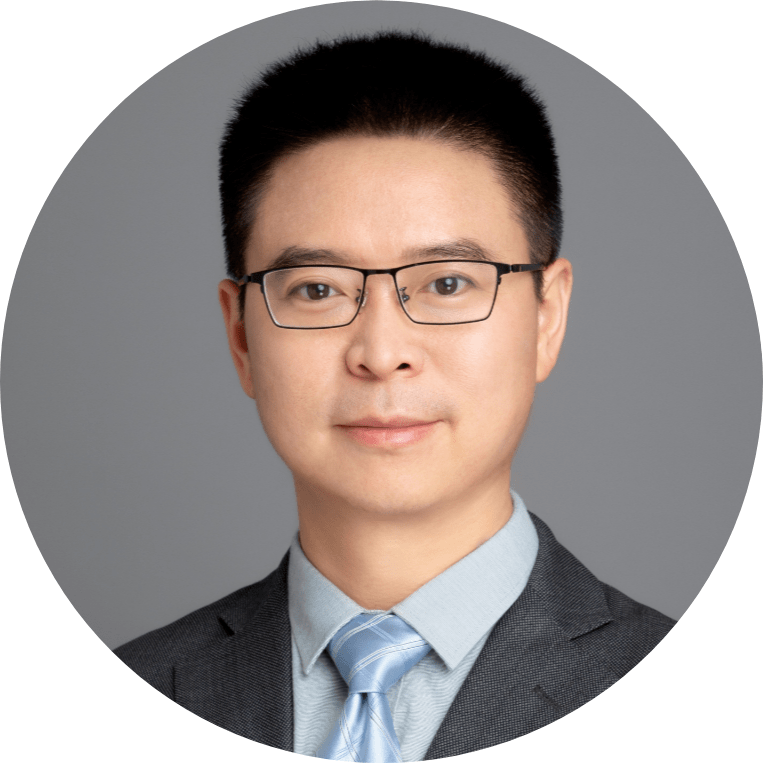 现任国内某知名品牌民营企业CHO曾长期担任世界500强及民企人力资源总监，任职岗位包括：戴尔美国区人力资源经理、空气化学品公司全球薪酬经理、拓朗半导体亚太区人力资源总监及沃尔沃汽车亚太区人力资源总监。美国康奈尔大学人力资源硕士 香港大学商学院及上海交大海外学院客座讲师加拿大人力资源协会CPHR中国区创始会员及认证讲师 著作：《世界500强人力资源总监管理手记》 《VUCA时代下的HR精进之道》译著：《奈飞文化手册》《人力数据分析精要》《卓越领导之旅》等讲师/Lecturer：范珂费用/Price：¥6800元/人企业团报/提前15天报名课联系顾问了解优惠价企业团报/提前15天报名课联系顾问了解优惠价